À quoi penser quand on organise un webinaire international ? 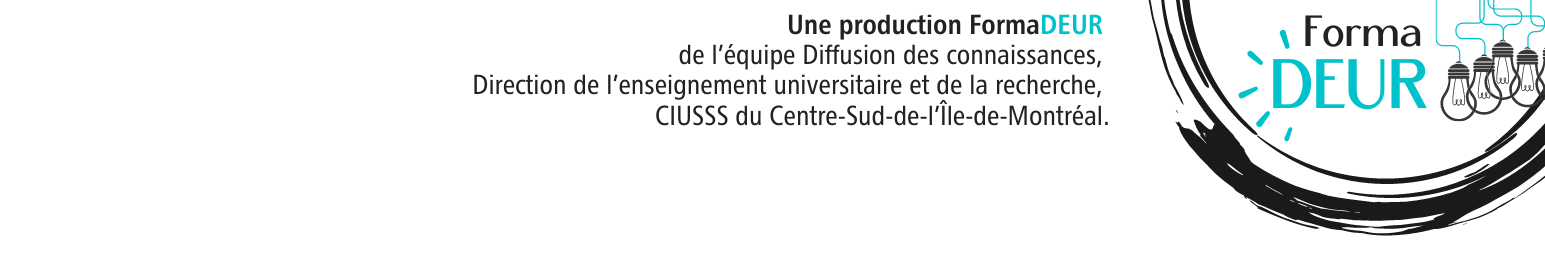 L’heure de l’événement : prendre en considération les fuseaux horaires, l’occupation de votre public (quand est-il disponible ?) et choisir une heure qui convient (dans la mesure du possible) à tous. La date : les congés (scolaires, fériés, etc.) n’ont pas lieu en même temps dans tous les pays. Consultez votre comité organisateur pour savoir quels sont les meilleurs moments dans l’année pour tenir un webinaire international.La plateforme de diffusion : la plateforme choisie doit pouvoir être utilisée dans tous les pays (ex. Zoom fonctionne partout). Il est aussi possible de retransmettre le webinaire en direct sur les réseaux sociaux. Les différentes langues : prévoir de la traduction simultanée si les publics ne parlent pas tous la même langue. Prévoir aussi de traduire l’information disponible sur le web si nécessaire.L’implication de vos partenaires internationaux : demandez-leur de partager l’invitation avec leur réseau professionnel respectif et de promouvoir la diffusion de l’événement.Le lien de connexion envoyé à chaque panéliste : l’invitation envoyée aux panélistes doit être différente du lien de connexion envoyé au public. Transmettez l’invitation à l’adresse courriel que le ou la panéliste a utilisée pour créer son compte sur Zoom, par exemple.L’aide d’appoint pour gérer le webinaire : avoir une ou deux personnes qui vous accompagnent pendant le webinaire peut aider (gestion du clavardage, des participants – micros, caméras, mains levées).La séance d’entraînement : inviter tous les panélistes à se connecter au moins 30 minutes avant le début de l’événement pour tester leur connexion Internet, leur caméra, leur micro et le partage d’écran. Ceci leur permettra de se présenter et de faire connaissance avant le début du webinaire. L’enregistrement de votre webinaire : en rendant votre événement disponible en rattrapage, cela permet aux gens qui n’étaient pas disponibles à l’heure du direct (décalage horaire, conflit d’horaire) de le visionner au moment opportun. La stabilité de la connexion Internet : privilégiez la tenue du webinaire à partir d’un ordinateur de bureau, dans un espace où vous êtes seul à utiliser le Wi-Fi, si possible, afin de maximiser la disponibilité de la bande passante. L’utilisation d’un branchement filaire est aussi recommandée.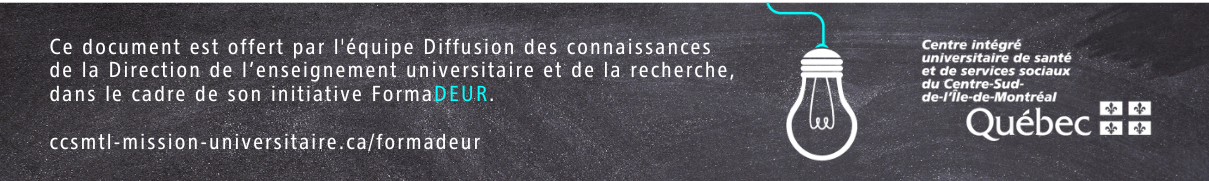 